Nama Kegiatan	: 	Rapat	Agenda	:	Rapat Bersama Hari/Tanggal	:	Selasa/16 Agustus 2022Tempat 	:	Command Center PTA Padang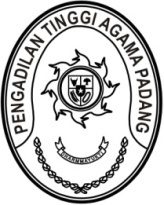 PENGADILAN TINGGI AGAMA PADANGJalan By Pass km 24 Anak Air, Kel. Batipuh Panjang, Padang 25179Laman : www.pta-padang.go.id, surel : admin@pta-padang.go.idDAFTAR HADIRNo.NamaJabatan/Unit KerjaTanda Tangan